Supporting pupils with medical conditions and administration of medicine policy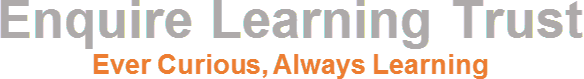 Policy adapted from © The Key Support Services Ltd |ContentsAimsThis policy aims to ensure that: Pupils, staff and parents understand how our school will support pupils with medical conditions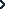  Pupils with medical conditions are properly supported to allow them to access the same education as other pupils, including school trips and sporting activitiesThe governing board will implement this policy by: Making sure sufficient staff are suitably trained Making staff aware of pupil’s condition, where appropriate Making sure there are cover arrangements to ensure someone is always available to support pupils with medical conditions Providing supply teachers with appropriate information about the policy and relevant pupils  Developing and monitoring individual healthcare plans (IHPs)The named person with responsibility for implementing this policy is the Principal, Helen ChanningLegislation and statutory responsibilitiesThis policy meets the requirements under Section 100 of the Children and Families Act 2014, which places a duty on governing boards to make arrangements for supporting pupils at their school with medical conditions.It is also based on the Department for Education’s statutory guidance: Supporting pupils at school with medical conditions.Roles and responsibilitiesThe governing boardThe governing board has ultimate responsibility to make arrangements to support pupils with medical conditions. The governing board will ensure that sufficient staff have received suitable training and are competent before they are responsible for supporting children with medical conditions.The PrincipalThe Principal will: Make sure all staff are aware of this policy and understand their role in its implementation Ensure that there is a sufficient number of trained staff available to implement this policy and deliver against all individual healthcare plans (IHPs), including in contingency and emergency situations Take overall responsibility for the development of IHPs Make sure that school staff are appropriately insured and aware that they are insured to support pupils in this way Contact the school nursing service in the case of any pupil who has a medical condition that may require support at school, but who has not yet been brought to the attention of the school nurse Ensure that systems are in place for obtaining information about a child’s medical needs and that this information is kept up to dateStaffSupporting pupils with medical conditions during school hours is not the sole responsibility of one person. Any member of staff may be asked to provide support to pupils with medical conditions, although they will not be required to do so. This includes the administration of medicines.Those staff who take on the responsibility to support pupils with medical conditions will receive sufficient and suitable training, and will achieve the necessary level of competency before doing so.Teachers will take into account the needs of pupils with medical conditions that they teach. All staff will know what to do and respond accordingly when they become aware that a pupil with a medical condition needs help.ParentsParents will: Provide the school with sufficient and up-to-date information about their child’s medical needs Be involved in the development and review of their child’s IHP and may be involved in its drafting Carry out any action they have agreed to as part of the implementation of the IHP e.g. provide medicines and equipmentPupilsPupils with medical conditions will often be best placed to provide information about how their condition affects them. Pupils should be fully involved in discussions about their medical support needs and contribute as much as possible to the development of their IHPs in an age appropriate way. They are also expected to comply with their IHPs.School nurses and other healthcare professionalsOur school nursing service should notify the school when a pupil has been identified as having a medical condition that will require support in school. This will be before the pupil starts school, wherever possible.Healthcare professionals, such as GPs and paediatricians, should liaise with the schools nurses and notify them of any pupils identified as having a medical condition.Equal opportunitiesOur school is clear about the need to actively support pupils with medical conditions to participate in school trips and visits, or in sporting activities, and not prevent them from doing so.The school will consider what reasonable adjustments need to be made to enable these pupils to participate fully and safely on school trips, visits and sporting activities.Risk assessments will be carried out so that planning arrangements take account of any steps needed to ensure that pupils with medical conditions are included. In doing so, pupils, their parents and any relevant healthcare professionals will be consulted.Being notified that a child has a medical conditionWhen the school is notified that a pupil has a medical condition, the process outlined below will be followed to decide whether the pupil requires an IHP.The school will make every effort to ensure that arrangements are put into place within 2 weeks, or by the beginning of the relevant term for pupils who are new to our school.See Appendix 1.Individual healthcare plansThe Principal has overall responsibility for the development of IHPs for pupils with medical conditions but this has been delegated to the SENDCo, Michelle White.Plans will be reviewed at least annually, or earlier if there is evidence that the pupil’s needs have changed.Plans will be developed with the pupil’s best interests in mind and will set out:  What needs to be done When By whomNot all pupils with a medical condition will require an IHP. It will be agreed with a healthcare professional and the parents when an IHP would be inappropriate or disproportionate. This will be based on evidence. If there is not a consensus, the Principal will make the final decision.Plans will be drawn up in partnership with the school, parents and a relevant healthcare professional, such as the school nurse, specialist or paediatrician, who can best advise on the pupil’s specific needs. The pupil will be involved wherever appropriate.IHPs will be linked to, or become part of, any education, health and care plan (EHCP). If a pupil has SEND but does not have a statement or EHC plan, the SEN will be mentioned in the IHP.The level of detail in the plan will depend on the complexity of the child’s condition and how much support is needed. The Principal and SENDCo will consider the following when deciding what information to record on IHPs, in conjunction with parents and advice from medical professionals: The medical condition, its triggers, signs, symptoms and treatments The pupil’s resulting needs, including medication (dose, side effects and storage) and other treatments, time, facilities, equipment, testing, access to food and drink where this is used to manage their condition, dietary requirements and environmental issues, e.g. crowded corridors, travel time between lessons Specific support for the pupil’s educational, social and emotional needs. For example, how absences will be managed, requirements for extra time to complete tests, use of rest periods or additional support in catching up with lessons, counselling sessions The level of support needed, including in emergencies. Who will provide this support, their training needs, expectations of their role and confirmation ofproficiency to provide support for the pupil’s medical condition from a healthcare professional, and cover arrangements for when they are unavailable Who in the school needs to be aware of the pupil’s condition and the support required Arrangements for written permission from parents for medication to be administered by a member of staff, or self-administered by the pupil during school hours with staff supervision Separate arrangements or procedures required for school trips or other school activities outside of the normal school timetable that will ensure the pupil can participate, e.g. risk assessments Where confidentiality issues are raised by the parent/pupil, the designated individuals to be entrusted with information about the pupil’s condition What to do in an emergency, including who to contact, and contingency arrangementsManaging medicinesPrescription medicines and non prescription age appropriate pain relief ie Calpol will only be administered at school: When it would be detrimental to the pupil’s health or school attendance not to do so and Where we have parents’ written consent via a medical form obtained from the school office Pupils will not be given medicine containing aspirin unless prescribed by a doctor.Anyone giving a pupil any medication (for example, for pain relief) will first check maximum dosages and when the previous dosage was taken. A medicine administration form will be completed and signed, witnessed by another member of staff.The school will only accept medicines that are: In-date Labelled with the child’s name Provided in the original container, as dispensed by the pharmacist, and include instructions for administration, dosage and storageThe school will accept insulin that is inside an insulin pen or pump rather than its original container, but it must be in date.All medicines will be stored safely. The admin team will inform the child’s teachers that medicine is required. Pupils will be informed about where their medicines are at all times and be able to access them immediately. Medicines and devices such as asthma inhalers, blood glucose testing meters and adrenaline pens will always be readily available to pupils and not locked away.Medicines will be returned to parents to arrange for safe disposal when no longer required.Controlled drugsControlled drugs are prescription medicines that are controlled under the Misuse of Drugs Regulations 2001 and subsequent amendments, such as morphine or methadone.All controlled drugs are kept in a secure cupboard in the school office and only named staff have access.Controlled drugs will be easily accessible in an emergency and a record of any doses used and the amount held will be kept.Pupils managing their own needsPupils who are competent will be encouraged to take responsibility for managing their own medicines and procedures. This will be discussed with parents and it will be reflected in their IHPs.Staff will not force a pupil to take a medicine or carry out a necessary procedure if they refuse, but will follow the procedure agreed in the IHP and inform parents so that an alternative option can be considered, if necessary.Unacceptable practiceSchool staff should use their discretion and judge each case individually with reference to the pupil’s IHP, but it is generally not acceptable to: Prevent pupils from easily accessing their inhalers and medication, and administering their medication when and where necessary Assume that every pupil with the same condition requires the same treatment  Ignore the views of the pupil or their parents Ignore medical evidence or opinion (although this may be challenged) Send children with medical conditions home frequently for reasons associated with their medical condition or prevent them from staying for normal school activities, including lunch, unless this is specified in their IHPs If the pupil becomes ill, send them to the school office or medical room unaccompanied or with someone unsuitable Penalise pupils for their attendance record if their absences are related to their medical condition, e.g. hospital appointments Prevent pupils from drinking, eating or taking toilet or other breaks whenever they need to in order to manage their medical condition effectively Require parents, or otherwise make them feel obliged, to attend school to administer medication or provide medical support to their pupil, including with toileting issues. No parent should have to give up working because the school is failing to support their child’s medical needs Prevent pupils from participating, or create unnecessary barriers to pupils participating in any aspect of school life, including school trips, e.g. by requiring parents to accompany their childEmergency proceduresStaff will follow the school’s normal emergency procedures (for example, calling 999). All pupils’ IHPs will clearly set out what constitutes an emergency and will explain what to do.If a pupil needs to be taken to hospital, staff will stay with the pupil until the parent arrives, or accompany the pupil to hospital by ambulance.TrainingStaff who are responsible for supporting pupils with medical needs will receive suitable and sufficient training to do so.The training will be identified during the development or review of IHPs. Staff who provide support to pupils with medical conditions will be included in meetings where this is discussed.The relevant healthcare professionals will lead on identifying the type and level of training required and will agree this with the Principal Training will be kept up to date.Training will: Be sufficient to ensure that staff are competent and have confidence in their ability to support the pupils  Fulfil the requirements in the IHPs Help staff to have an understanding of the specific medical conditions they are being asked to deal with, their implications and preventative measuresHealthcare professionals will provide confirmation of the proficiency of staff in a medical procedure, or in providing medication.All staff will receive training so that they are aware of this policy and understand their role in implementing it, for example, with preventative and emergency measures so they can recognise and act quickly when a problem occurs.Record keepingThe governing board will ensure that written records are kept of all medicine administered to pupils. Parents will be informed if their pupil has been unwell at school.IHPs are kept in a readily accessible place which all staff are aware of.Liability and indemnityThe governing board will ensure that the appropriate level of insurance is in place and appropriately reflects the school’s level of risk.We are a member of the Department for Education’s risk protection arrangement (RPA).ComplaintsParents with a complaint about their child’s medical condition should discuss these directly with the Principal in the first instance. If the Principal cannot resolve the matter, they will direct parents to the school’s complaints procedure.Monitoring arrangementsThis policy will be reviewed and approved by the governing board every three years.Links to other policiesThis policy links to the following policies: Accessibility plan  Complaints Equality information and objectives  First aid Health and safety  Safeguarding Special educational needs information report and policyAppendix 1: Being notified a child has a medical condition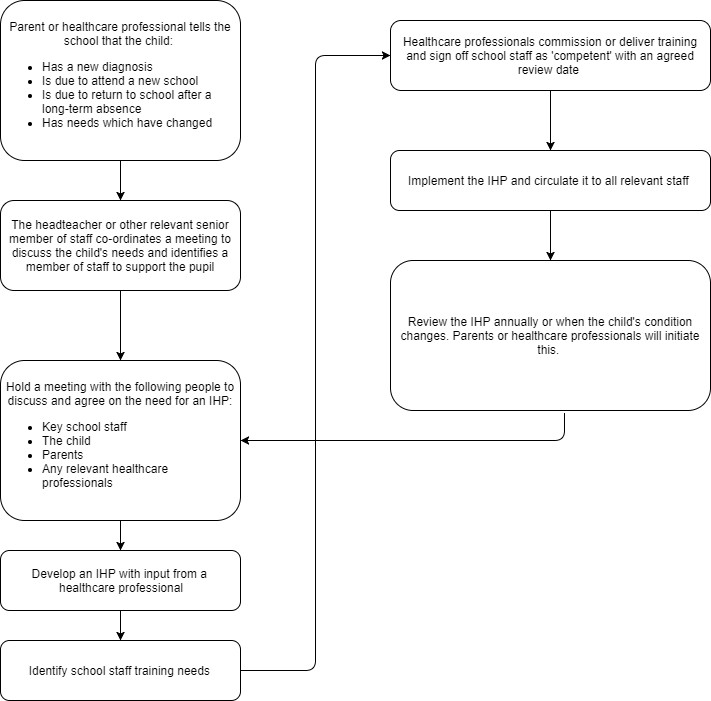 Hardwick Green Primary AcademyParental agreement for school to administer medicineThe school will not give your child medicine unless you complete and sign this form, and the school or setting has a policy that the staff can administer medicine.Date for review to be initiated by Name of school/settingName of child Date of birth Group/class/formMedical condition or illnessMedicineName/type of medicine(as described on the container)Expiry dateDosage and method TimingSpecial precautions/other instructionsAre there any side effects that the school/setting needs to know about?Self-administration – y/n Procedures to take in an emergencyNB: Medicines must be in the original container as dispensed by the pharmacyContact DetailsNameDaytime telephone no. Relationship to child AddressI understand that I must deliver the medicine personally toThe above information is, to the best of my knowledge, accurate at the time of writing and I give consent to school/setting staff administering medicine in accordance with the school/setting policy. I will inform the school/setting immediately, in writing, if there is any change in dosage or frequency of the medication or if the medicine is stopped.Signature(s) 		Date 	DateAuthorVersionCommentJune 2021S.SmithV1New policySeptember 2023S.SmithV1Reviewed